Name______________  Date_________ Period______Motion Quiz1.What is Newton's second law of motion?F=MaEvery action has its equal and opposite reactionThe law of inertiaCPMS2. A slug crawls by a twig in a grassy field. What is its reference point? *The TwigThe SunIt's ShellThe Field3. A force of 32N is applied to a boat with a mass of 8kg. What is the acceleration of the boat?4m/s^2Mass1440.6N3 m/s^24. A 245N bowling ball weighs 25kg. What is the acceleration of the ball due to gravity?9.8m/s^2500 kgInertia16 kg5. Pushing or pulling on an objectForce9.8m/s^2kilogramsBalanced Force6. What force is needed to accelerate a 22kg mass across a surface of 12.5m/s^2?275 N500 kgBalanced Force16 kg7. What label do you use when solving for Force/Weight?Newtons16 kgAction ForceBalanced Force8. What label do you use when solving for acceleration?m/s^2NewtonsNewton's second law275 N9. A force of 48N is applied to a 16kg mass. What is the acceleration?3 m/s^29.8m/s^24m/s^21440.6N10. What is the mass of a dog that has a force of 64N and is moving with an acceleration of4m/s^2?16 kg30 kg3 m/s^211. Intertiaan object with large amounts of mass and high speeds will also have a lot of the rubbing of two surfaces togetherwhat happens if the amount of friction increases on an objectthese ends of the magnet repel each other12. Distance/Timehow is speed calculatedwhat happens to speed if you apply a force in the direction the object is movingif the object is moving the forces are these ends of the magnet attract to each other13. A baseball has a momentum of 6.0 kg.m/s south and a mass of 0.15 kg. What is a baseball's velocity?v = 40 m/s southv = 0.025 m/s northv = 0.9 m/s southAnswer not given.14. The rate of change of an object's positionSpeedVelocityAccelerationMomentum15. Any change over timeratespeedmassdisplacement16. Speeddistance traveled divided by the time it takeshow fast an object is moving at the beginningon a DISTANCE-TIME graph a line that is horizontal (side to side) shows an object that is m/s, mi/hr, ft/day17. MotionChange in position of an objectthe product of an object's mass and its velocitym/s, mi/hr, ft/daydistance traveled divided by the time it takes18. Accelerationthe rate at which velocity changes over timeon a DISTANCE-TIME graph a line that is straight and diagonal shows _______________motionm/s north, mi/hr up, ft/day forwardChange in position of an object19. Reference pointa stationary object used to compare motionhow far apart an object is from where it started to where it endedthe rate at which velocity changes over timeon a SPEED-TIME graph a line that is horizontal (side to side) shows an object that 20. Labels for speedm/s, mi/hr, ft/daym/s north, mi/hr up, ft/day forwardChange in position of an objecton a DISTANCE-TIME graph a line that is horizontal (side to side) shows an object that is ________________21. Velocity isspeed in a certain directionhow fast an object is moving at the endthe rate at which velocity changes over timeon a DISTANCE-TIME graph a line that is horizontal (side to side) shows an object that is ________________22. Distancehow far apart an object is from where it started to where it endedon a DISTANCE-TIME graph a line that is horizontal (side to side) shows an object that is ________________how fast an object is moving at the endspeed in a certain direction23. Momentum isthe product of an object's mass and its velocityspeed in a certain directionhow fast an object is moving at the endhow far apart an object is from where it started to where it ended24. Newtons 3rd Law of MotionAction --> ReactionBlueAcceleration is the same as the Net Force Applied to that Objects massJay Cutler25. Newtons 1st Law of MotionAn Object that is in rest tends to stay in restIsaac NewtonAcceleration is the same as the Net Force applied to an objects massAction --> Reaction26. Acceleration is the same as the Net Force Applied to that Objects mass2nd Law3rd Law1st Law76th Law27. 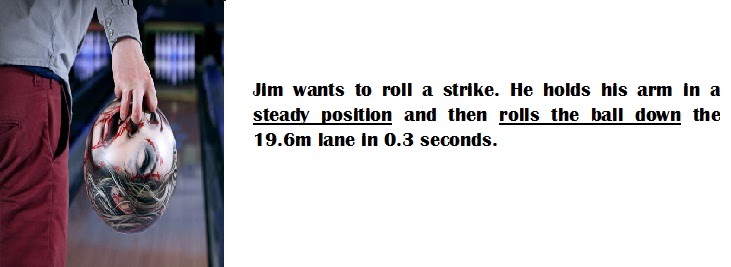 28. About how fast was the bowling ball rolled down the lane? 65 mph88 mph66 mph67 mph29. A force must be applied in order for motion to occur. TrueFalse30. Sir Issac Newton was the guru of motion.True False31. Short Answer Question: Describe Newton’s Three Laws of Motion and give an example of each law. Answer should be at least 5 complete sentences. 10 points. ____________________________________________________________________________________________________________________________________________________________________________________________________________________________________________________________________________________________________________________________________________________________________________________________________________________________________________________________________________________________________________________________________________________________________________________________________________________________________________________________________________________________________________________________________________________________________________________________________________